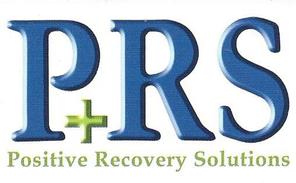 5320 E. Main St. Suite 800Columbus OH 43213Office (614) 604-8231Fax (614) 604-8312Dear Provider:We have a mutual patient. In the interest of continuity of care, we ask that the behavioral health provider verify via fax the following information regarding the patients care. We need this information to ensure that the patient is compliant with their drug and alcohol counseling and to secure the prior authorization for the medication. Please include the following details:Date that treatment beganFrequency in which the patient is seenConfirmation that they are being counseled specifically for drug and alcoholThe date of the next scheduled appointmentWe ask that you fax this information 1x/monthPRS is strictly the medical side of treatment. We believe strongly that medication alone is not the answer for our patients. We greatly appreciate your time and attention to this matter. If you have any question or comments please contact our office at the listed number above.Thank you,Positive Recovery Solutions